EGCA Foundation, Inc.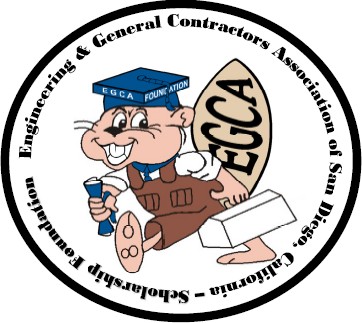 2021 Scholarship Application For Students Enrolled in theSDSU J.R. Filanc Construction Engineering & Management ProgramApplication No. 	(Office Use only)Founded in 1952, the Engineering & General Contractors Association (EGCA) represents general engineering contractors in San Diego County—those doing sewer, water, storm drain, utilities, grading, paving, asphalt, concrete and road building for public and private work throughout San Diego and beyond. Many are second and third generation family-owned companies.This application is ONLY for the following scholarships:Up to three $3,000 Scholarships – Offered to students enrolled in the SDSU J.R. Filanc Construction Engineering & Management Program for the fall semester in the year in which the scholarship is awarded.Eligibility RequirementsApplicant must have a minimum cumulative GPA of 2.7Must be a U.S. CitizenUndergraduate full-time enrollment required (part-time status is acceptable for students in their last year of study)Must have at least two semesters remaining to graduation.How to ApplyCompleted applications must be submitted no later than April 28, 2021.Applications are to be returned, along with the required supporting documentation, to the Construction Engineering & Management Program, College of Engineering, San Diego State University, Thais Alves, talves@sdsu.edu, Mike McManus, mmcmanus@agcsd.org or mail to AGC, 6212 Ferris Square, San Diego, 92121Applicants must submit an unofficial copy of their most recent transcript with application.If not shown on applicant’s transcript, applicant must submit proof of ACT/SAT results with the application.How Applications Are JudgedSelections will be based on overall worthiness of the applicant. The EGCA Foundation Scholarship Selection Committee will consider scholastic standing, community service, extra-curricular activities, career goals, and all information submitted with the application.Finalists will be invited to participate in a mandatory personal interview with the Scholarship Selection Committee onMay 17, 2021. Applicants selected to attend the interview will be advised of the time and location. Applicants selected to attend the personal interview must appear in person on the day of the interview or online. (Applicants must bear all costs associated with attending the personal interview.)Award NotificationScholarship recipients will be notified of their award by May 21, 2021. To receive funds, the student must provide the EGCA Foundation office with proof of enrollment in a minimum of twelve (12) u21ts for the fall semester of the year during which the scholarship is awarded, and proof that he/she has selected Construction Engineering and Management as his/her major that semester. The student must plan to attend the Awards Ceremony to accept the scholarship on August 26, 2021. Social Hour 5:00-6:00 PM, followed by Dinner at 6:00 PM. (At the San Diego Yacht Club). NOTE: Part-time status is acceptable for students in their last year of study.If you have questions regarding the application and review process, please contact Robin Scott at robin@agcsd.org , or call        her Call 858-558-7444 ext. 216  2021 EGCA Foundation, Inc.Scholarship Application for Students Enrolled in theSDSU J.R. Filanc Construction Engineering & Management ProgramApplication No  	 (Office Use Only)Submit your application no later than April 28, 2021. For appropriate mailing address, refer to section titled “How to Apply” on the instructions.The applicant must sign and complete this form. All questions must be answered. If a question does not apply, write “none” in the space provided.Name of Applicant (Please print)  	First	Initial	LastStreet Address 	City, State & Zip Code  	Telephone Number 		Email Address   	HIGH SCHOOL/UNIVERSITYSchool Currently Attending 	(If High School, you must have been accepted to the SDSU J.R. Filanc Construction Engineering & Management Program for the fall 2014 semester)If High School, Year of Graduation 	High School GPA 	Number of Years Attended SDSU 	GPA 		Month & Year you expect to graduate  	ACT Score 	_	SAT Score  	Please attach copy of your most recent transcript showing current grades and a copy of your SAT/ACT scores (if applicable).ESSAYPlease submit an essay of approximately 1,000 words that addresses the following topics:Why have you chosen construction as a career path?Describe any construction experience you have had, or your association with the construction industry.Why do you believe you would be a deserving candidate of this scholarship?List your community service and extra-curricular activities.Name an individual or describe an event that influenced you to select your career. Please explain why this person or event is significant.If you could have dinner with one person, living or deceased, who would you select and why?STUDENT CERTIFICATIONI certify that I am a U.S. Citizen and that all information given on this application and other documents is true and complete to the best of my knowledge. I may be asked by an EGCA Foundation, Inc. staff member to provide proof. I realize that any false statement or failure to give proof when asked may be cause for the denial of my scholarship application. I authorize EGCA Foundation, Inc. to release academic information to scholarship donor(s). The EGCA Foundation, Inc. may use the information I have provided for publicity purposes.Signature of Applicant 		Date    	